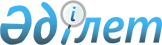 О внесении изменений в приказ исполняющего обязанности Председателя Комитета государственного имущества и приватизации Министерства финансов Республики Казахстан от 27 сентября 2018 года № 934 "Об утверждении положений о территориальных органах Комитета государственного имущества и приватизации Министерства финансов Республики Казахстан"Приказ Председателя Комитета государственного имущества и приватизации Министерства финансов Республики Казахстан от 14 июля 2022 года № 396
      В соответствии с приказом Заместителя Премьер-Министра - Министра финансов Республики Казахстан "О внесении изменения в приказ Министра финансов Республики Казахстан от 11 ноября 2014 года № 489 "Об утверждении Положения о Комитете государственного имущества и приватизации Министерства финансов Республики Казахстан" от 12 июля 2022 года № 695 ПРИКАЗЫВАЮ:
      Внести в приказ исполняющего обязанности Председателя Комитета государственного имущества и приватизации Министерства финансов Республики Казахстан от 27 сентября 2018 года № 934 "Об утверждении положений о территориальных органах Комитета государственного имущества и приватизации Министерства финансов Республики Казахстан" следующие изменения:
      в приложении 5 "Положение о государственном учреждении "Восточно-Казахстанский департамент государственного имущества и приватизации Комитета государственного имущества и приватизации Министерства финансов Республики Казахстан" к указанному приказу:
      пункт 3 изложить в следующей редакции:
      "3. Департамент является юридическим лицом в организационно-правовой форме государственного учреждения, имеет печати и штампы со своим наименованием на государственном языке, бланки установленного образца, в соответствии с законодательством Республики Казахстан счета в органах казначейства.";
      в приложении 8 "Положение о государственном учреждении "Карагандинский департамент государственного имущества и приватизации Комитета государственного имущества и приватизации Министерства финансов Республики Казахстан" к указанному приказу:
      пункт 3 изложить в следующей редакции:
      "3. Департамент является юридическим лицом в организационно-правовой форме государственного учреждения, имеет печати и штампы со своим наименованием на государственном языке, бланки установленного образца, в соответствии с законодательством Республики Казахстан счета в органах казначейства.".
      2. Руководителям Восточно – Казахстанского и Карагандинского департаментов государственного имущества и приватизации обеспечить:
      1) принятие мер, предусмотренных Законом Республики Казахстан "О государственной регистрации юридических лиц и учетной регистрации филиалов и представительств";
      2) принятие иных мер, вытекающих из настоящего приказа.
      3. Комитету государственного имущества и приватизации Министерства финансов Республики Казахстан (Сейтахметов М.И.) в установленном законодательством Республики Казахстан порядке обеспечить: 
      1) направление копии настоящего приказа на государственном и русском языках в Республиканское государственное предприятие на праве хозяйственного ведения "Институт законодательства и правовой информации Республики Казахстан" Министерства юстиции Республики Казахстан для официального опубликования и включения в Эталонный контрольный банк нормативных правовых актов Республики Казахстан;
      2) размещение настоящего приказа на интернет-ресурсе Министерства финансов Республики Казахстан.
      4. Настоящий приказ вводится в действие со дня его подписания.
					© 2012. РГП на ПХВ «Институт законодательства и правовой информации Республики Казахстан» Министерства юстиции Республики Казахстан
				
      Председатель 

Б. Ташенев
